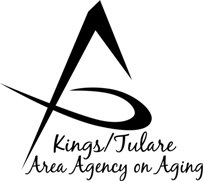 5957 S. Mooney Blvd., Visalia, CA 93277-9394(559) 624-8000, (800) 321-2462, FAX (559) 737-4694Laura Silva, DirectorGoverning Board Agenda January 23, 2017 	Tulare County Board of Supervisors  Conference Rooms A/B   10:00 a.m.		 2800 W. Burrel Visalia, CACall to Order					                 	         ActionNote: This meeting is recorded for purposes of transcription. Introductions						            InformationBoard Member Comments					InformationPublic Comment						InformationAny person may directly address the Board at this time on any item on the Agenda, or on any other items of interest to the public that is within the subject matter jurisdiction of the Board. Comments are to be confined to no more than 3 minutes. Seniors are welcome and encouraged to address the Board.Approval of Minutes of May 16, 2016		        	         ActionMembers of the Governing Board may make additions or corrections to the minutes of the previous meeting. (*Note; The meetings for July and October 2016 were canceled.)Election of Chair and Vice Chair for 2017			         Action(Res. No. 17-001)Governing Board Meeting Schedule		 	         ActionCalendaring of 2017 Governing Board meeting dates(Res. No. 17-002) Appointment of Advisory Council Members		         ActionAppointment of Ben Cordova (Seat #12), Steve Nelsen (Seat #13) and Aime Rojas (Seat # 14) (Res. No. 17-003)California Department of Aging (CDA) Contract	            Information Amendment / One-Time-Only (OTO) increased fundingAP-1617-15 Amendment 1 ($165,756)Provider Contract Amendments (OTO)			InformationValley Adult Day Services (VADS) increase of $11,730Valley Caregiver Resource Center (VCRC) increase of $11,730City of Tulare increase of $8,660 Community Services Employment Training (CSET) increase of $81,601Kings County increase of $52,035Approval of K/T AAA Grievance Policy 		 	         ActionPolicy No. K/T AAA – 03 Grievance Policy and Procedure(Res. No. 17-004)Procurement Planned (Request for Proposal)		InformationTulare County Senior Services Title Programs, including: Supportive Services(III-B),Congregate and Home-Delivered Nutrition(III-C1 and III-C2), Disease Prevention(III-D),and Elder Abuse Prevention(VII-B)CDFA Senior Farmers Market 2016 Desk Audit 		InformationSenior Farmers Market Nutrition Program (SFMNP) audit results and redemption ratePorterville MOU 						InformationThe Memorandum of Understanding between the K/T AAA and the City of Porterville2016 Year in Review						InformationA Powerpoint presentationAdvisory Council Report 					InformationChanges in Advisory Council Chairmanship and MembershipNew California Senior Legislature Senator representationC4A Annual Meeting & Allied Conference (Nov 15-17, 2016)Adjourn							         ActionNEXTGoverning Board MeetingMarch 20, 201710 a.m.  Tulare County Board of Supervisors Conference Rooms A/B2800 W. BurrelVisalia, CA 93291